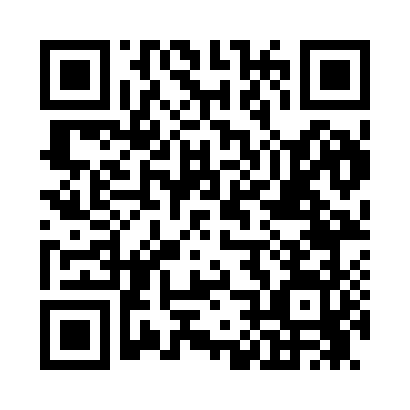 Prayer times for Ruthton, Minnesota, USAMon 1 Jul 2024 - Wed 31 Jul 2024High Latitude Method: Angle Based RulePrayer Calculation Method: Islamic Society of North AmericaAsar Calculation Method: ShafiPrayer times provided by https://www.salahtimes.comDateDayFajrSunriseDhuhrAsrMaghribIsha1Mon3:545:451:285:369:1211:032Tue3:555:461:295:369:1111:023Wed3:555:461:295:369:1111:024Thu3:565:471:295:369:1111:015Fri3:575:481:295:369:1011:006Sat3:585:481:295:369:1011:007Sun4:005:491:295:369:1010:598Mon4:015:501:305:369:0910:589Tue4:025:511:305:369:0910:5710Wed4:035:511:305:369:0810:5611Thu4:045:521:305:369:0810:5512Fri4:065:531:305:369:0710:5413Sat4:075:541:305:369:0610:5314Sun4:085:551:305:359:0610:5215Mon4:105:561:315:359:0510:5116Tue4:115:561:315:359:0410:4917Wed4:125:571:315:359:0410:4818Thu4:145:581:315:359:0310:4719Fri4:155:591:315:359:0210:4520Sat4:176:001:315:349:0110:4421Sun4:186:011:315:349:0010:4322Mon4:206:021:315:348:5910:4123Tue4:216:031:315:348:5810:4024Wed4:236:041:315:338:5710:3825Thu4:256:051:315:338:5610:3726Fri4:266:061:315:338:5510:3527Sat4:286:071:315:328:5410:3328Sun4:296:081:315:328:5310:3229Mon4:316:101:315:318:5210:3030Tue4:336:111:315:318:5010:2831Wed4:346:121:315:318:4910:26